1. КАК ВЫ ОЦЕНИВАЕТЕ ЭКОНОМИЧЕСКУЮ СИТУАЦИЮ 4. КАКИЕ НОВЫЕ ТОВАРЫ И УСЛУГИ ВАМ ХОТЕЛОСЬ БЫ ВИДЕТЬ В ВАШЕМ НАСЕЛЕННОМ ПУНКТЕ (РАЙОНЕ)?__________________________________________________________________________________________5. РЫНКИ КАКИХ ТОВАРОВ В ВАШЕМ РАЙНЕ В ПЕРВУЮ ОЧЕРЕДЬ ДОЛЖНЫ КОНТРОЛИРОВАТЬСЯ ГОСОРГАНАМИ?  __________________________________________________________________________________________6. КАК ВЫ КАК ОЦЕНИВАЕТЕ ЗАЩИТУ ПРАВ ПОТРЕБИТЕЛЕЙ В ВАШЕМ РАЙОНЕ?Очень низко 2	Низко 3. Удовлетворительно 4. Хорошо 5. Отлично9. КАК ВЫ КАК ОЦЕНИВАЕТЕ УРОВЕНЬ ЗАЩИТЫ ПРАВ ПРЕДПРИНИМАТЕЛЕЙ В ВАШЕМ РАЙОНЕ?Очень низко 2	Низко 3. Удовлетворительно 4. Хорошо 5. Отлично12. НА ЧТО, ПО ВАШЕМУ МНЕНИЮ, ДОЛЖНА БЫТЬ В ПЕРВУЮ ОЧЕРЕДЬ НАПРАВЛЕНА РАБОТА ПО РАЗВИТИЮ КОНКУРЕНЦИИ В ВАШЕМ РАЙОНЕ? (укажите 3 основных направления) Создание условий для того, чтобы компаний, продающих товары или услуги, становилось большеСоздание системы информирования населения о работе различных компаний, защите прав потребителей и состоянии конкуренции в районеКонтроль над тем, чтобы одна компания не начинала полностью диктовать условия на рынкеКонтроль над ростом ценКонтроль над качеством продукции Контроль над тем, чтобы фирмы соревновались честноОбеспечение  того, чтобы все желающие заняться бизнесом могли получить эту возможностьПомощь начинающим предпринимателямПривлечение инвесторовСоздание новых рабочих местПоддержка новых направлений развития экономики города и районаКонтроль над работой естественных монополий, таких как водоснабжение, электро и теплоснабжение, ж/д и авиатранспортСокращение муниципальных предприятий, оказывающих услуги населению, за счет появления новых коммерческих предприятийПовышение открытости процедур муниципальных конкурсов и закупокВедение учета обращений граждан,  связанных с проблемами развития конкуренцииЮридическая защита предпринимателейДругое_________________________________________15. ОТКУДА ВЫ ЧАЩЕ ВСЕГО ПОЛУЧАЕТЕ ИНФОРМАЦИЮ О РАЗВИТИИ КОНКУРЕНЦИИ В РАЙОНЕ И ЗАЩИТЕ ПРАВ ПОТРЕБИТЕЛЕЙ И ПРЕДПРИНИМАТЕЛЕЙ? (укажите все источники, которыми пользуетесь)Непосредственно от государственных органов, контролирующих эти процессыРайонный отдел (департамент, управление) по развитию предпринимательстваКомитет по управлению муниципальным имуществом Общественная приемная Президента РФОбщественная приемная Губернатора Нижегородской областиРайонные комитеты по защите прав потребителейУчебные заведения районаНепосредственно от общественных организаций, контролирующих эти процессыНижегородская региональная общественная организация по защите прав потребителейПравовой центр защиты потребителейОПОРА РоссииДеловая Россия Общественная палата Нижегородской областиИз различных источников Центральных газетМестных газетЦентральных ТВ каналовМестных ТВ каналовРадио Друзья и знакомыеОфициальные сайты организаций, регулирующих развитие конкуренции Интернет-страницы официальных организаций в социальных сетях Социальные сети интернетГорячие линии с организациями, регулирующими развитие конкуренцииДругое 16. КАК ВЫ СЧИТАЕТЕ,  НАСКОЛЬКО ЛЕГКО ОТКРЫТЬ СВОЕ ДЕЛО В ВАШЕЙ МЕСТНОСТИ?1. Очень сложно 2. Сложно 3. Затрудняюсь оценить 4. Скорее легко 5. Легко 17. ЧТО В ПЕРВУЮ ОЧЕРЕДЬ МЕШАЕТ ОТКРЫТИЮ СВОЕГО ДЕЛА В ВАШЕЙ МЕСТНОСТИ?__________________________________________________________________________________________19. КАК ВЫ СЧИТАЕТЕ,  НАСКОЛЬКО ЛЕГКО ВЕСТИ СВОЕ ДЕЛО В ВАШЕЙ МЕСТНОСТИ?1. Очень сложно 2. Сложно 3. Затрудняюсь оценить 4. Скорее легко 5. Легко 20. ЧТО В ПЕРВУЮ ОЧЕРЕДЬ МЕШАЕТ ВЫЖИВАНИЮ ПРЕДПРИНИМАТЕЛЬСТВА  В ВАШЕЙ МЕСТНОСТИ?__________________________________________________________________________________________21. ЗА ПОСЛЕДНЕЕ ВРЕМЯ, ВСТРЕЧАЛИ ЛИ ВЫ ИНФОРМАЦИЮ О ТОМ, ГДЕ МОЖНО ПРОЙТИ ОБУЧЕНИЕ ДЛЯ ОТКРЫТИЯ СОБСТВЕННОГО БИЗНЕСА? – Да, встречали; 	2. – Нет, не встречали;	 	3. Затрудняюсь сказать22. КАК ВЫ ОЦЕНИВАЕТЕ РАБОТУ СЛЕДУЮЩИХ ОРГАНОВ ВЛАСТИ И ОРГАНИЗАЦИЙ ПО РАЗВИТИЮ КОНКУРЕНЦИИ В ВАШЕМ НАСЕЛЕННОМ ПУНКТЕ/ РАЙОНЕ ОБЛАСТИ?4.  Удовлетворительно 3. Средне 2. Не удовлетворительно 1. Ничего не знаю о работе этой организации 23. ЕСТЬ ЛИ СОБСТВЕННОЕ ДЕЛО: (возможно несколько вариантов ответа)  4. У вас  3. У членов семьи  2. У кого-то из  друзей, знакомых  1. Нет ни у меня, не в ближайшем окружении (переход 26)24. ЕСТЬ ЛИ ЕСТЬ, ТО КАК ОНО ЗАРЕГИСТИРИРОВАНО 1. ОАО – Открытое акционерное общество2. ООО – Общество с ограниченной ответственностью3. ЗАО Закрытое акционерное общество4. Индивидуальный предприниматель5. Пока не зарегистрировано6. Другое ___________________________________________25. ЧТО ПРОИЗВОДИТСЯ ИЛИ КАКИЕ УСЛУГИ ОКАЗЫВАЮТСЯ?__________________________________________________________________________________________26. КАК ВЫ ОТНОСИТЕСЬ К ИДЕЕ ОТКРЫТИЯ СОБСТВЕННОГО БИЗНЕСА?1.Никогда не буду этим заниматься 2. Могу что-то поделать по мелочам без регистрации3. Могу заняться бизнесом, если потеряю работу4. Могу заняться новым собственным  бизнесом, если это будет выгодно27. КАКИМ ВИДОМ БИЗНЕСА ВЫ ХОТЕЛИ БЫ ЗАНИМАТЬСЯ? _________________________________________В ЗАКЛЮЧЕНИЕ НЕСКОЛЬКО СЛОВ О СЕБЕ37. Имя респондента__________________________________38. Телефон _____________________________39. Точка опроса (улица, № дома) _______________________________________________________________НИЖЕГОРОДСКИЙ ГОСУДАРСТВЕННЫЙ УНИВЕРСИТЕТ
им. Н.И. ЛОБАЧЕВСКОГОКафедра экономической социологии факультета социальных наук Просим Вас ответить на вопросы, касающиеся Вашего отношения к  развитию конкуренции и прав потребителей в Вашем районе. Для заполнения анкеты достаточно обвести кружком номер того варианта ответа, который в наибольшей степени соответствует Вашему мнению. Анкета анонимная, подписывать ее не надо.  Заранее благодарим Вас за участие в работеОчень 
плохоНеудовлетворительноУдовлетворительноХорошоОтличноВ России12345В Нижегородской области12345В вашем районе12345В вашей семье123452. НАСКОЛЬКО ШИРОК В ВАШЕЙ МЕСТНОСТИ ВЫБОР КОМПАНИЙ, ПРОДАЮЩИХ СЛЕДУЮЩИЕ ТОВАРЫ И УСЛУГИ?2. НАСКОЛЬКО ШИРОК В ВАШЕЙ МЕСТНОСТИ ВЫБОР КОМПАНИЙ, ПРОДАЮЩИХ СЛЕДУЮЩИЕ ТОВАРЫ И УСЛУГИ?2. НАСКОЛЬКО ШИРОК В ВАШЕЙ МЕСТНОСТИ ВЫБОР КОМПАНИЙ, ПРОДАЮЩИХ СЛЕДУЮЩИЕ ТОВАРЫ И УСЛУГИ?2. НАСКОЛЬКО ШИРОК В ВАШЕЙ МЕСТНОСТИ ВЫБОР КОМПАНИЙ, ПРОДАЮЩИХ СЛЕДУЮЩИЕ ТОВАРЫ И УСЛУГИ?2. НАСКОЛЬКО ШИРОК В ВАШЕЙ МЕСТНОСТИ ВЫБОР КОМПАНИЙ, ПРОДАЮЩИХ СЛЕДУЮЩИЕ ТОВАРЫ И УСЛУГИ?2. НАСКОЛЬКО ШИРОК В ВАШЕЙ МЕСТНОСТИ ВЫБОР КОМПАНИЙ, ПРОДАЮЩИХ СЛЕДУЮЩИЕ ТОВАРЫ И УСЛУГИ?3. НАСКОЛЬКО ВЫ ДОВОЛЬНЫ ПОЛОЖЕНИЕМ ДЕЛ СО СЛЕДУЮЩИМИ ТОВАРАМИ И УСЛУГАМИ?1 Не довольны 2 Когда как 3 Довольны3. НАСКОЛЬКО ВЫ ДОВОЛЬНЫ ПОЛОЖЕНИЕМ ДЕЛ СО СЛЕДУЮЩИМИ ТОВАРАМИ И УСЛУГАМИ?1 Не довольны 2 Когда как 3 Довольны3. НАСКОЛЬКО ВЫ ДОВОЛЬНЫ ПОЛОЖЕНИЕМ ДЕЛ СО СЛЕДУЮЩИМИ ТОВАРАМИ И УСЛУГАМИ?1 Не довольны 2 Когда как 3 Довольны3. НАСКОЛЬКО ВЫ ДОВОЛЬНЫ ПОЛОЖЕНИЕМ ДЕЛ СО СЛЕДУЮЩИМИ ТОВАРАМИ И УСЛУГАМИ?1 Не довольны 2 Когда как 3 Довольны3. НАСКОЛЬКО ВЫ ДОВОЛЬНЫ ПОЛОЖЕНИЕМ ДЕЛ СО СЛЕДУЮЩИМИ ТОВАРАМИ И УСЛУГАМИ?1 Не довольны 2 Когда как 3 Довольны3. НАСКОЛЬКО ВЫ ДОВОЛЬНЫ ПОЛОЖЕНИЕМ ДЕЛ СО СЛЕДУЮЩИМИ ТОВАРАМИ И УСЛУГАМИ?1 Не довольны 2 Когда как 3 Довольны3. НАСКОЛЬКО ВЫ ДОВОЛЬНЫ ПОЛОЖЕНИЕМ ДЕЛ СО СЛЕДУЮЩИМИ ТОВАРАМИ И УСЛУГАМИ?1 Не довольны 2 Когда как 3 Довольны3. НАСКОЛЬКО ВЫ ДОВОЛЬНЫ ПОЛОЖЕНИЕМ ДЕЛ СО СЛЕДУЮЩИМИ ТОВАРАМИ И УСЛУГАМИ?1 Не довольны 2 Когда как 3 Довольны3. НАСКОЛЬКО ВЫ ДОВОЛЬНЫ ПОЛОЖЕНИЕМ ДЕЛ СО СЛЕДУЮЩИМИ ТОВАРАМИ И УСЛУГАМИ?1 Не довольны 2 Когда как 3 Довольны3. НАСКОЛЬКО ВЫ ДОВОЛЬНЫ ПОЛОЖЕНИЕМ ДЕЛ СО СЛЕДУЮЩИМИ ТОВАРАМИ И УСЛУГАМИ?1 Не довольны 2 Когда как 3 Довольны3. НАСКОЛЬКО ВЫ ДОВОЛЬНЫ ПОЛОЖЕНИЕМ ДЕЛ СО СЛЕДУЮЩИМИ ТОВАРАМИ И УСЛУГАМИ?1 Не довольны 2 Когда как 3 Довольны3. НАСКОЛЬКО ВЫ ДОВОЛЬНЫ ПОЛОЖЕНИЕМ ДЕЛ СО СЛЕДУЮЩИМИ ТОВАРАМИ И УСЛУГАМИ?1 Не довольны 2 Когда как 3 Довольны3. НАСКОЛЬКО ВЫ ДОВОЛЬНЫ ПОЛОЖЕНИЕМ ДЕЛ СО СЛЕДУЮЩИМИ ТОВАРАМИ И УСЛУГАМИ?1 Не довольны 2 Когда как 3 ДовольныИзбыточно многоДостаточноМалоНет совсемУровень ценУровень ценУровень ценКачествоКачествоКачествоСтабильность наличия товара/услугиСтабильность наличия товара/услугиСтабильность наличия товара/услугиВозможность выбрать, найти то, что нужноВозможность выбрать, найти то, что нужноВозможность выбрать, найти то, что нужно1234Продукты питанияПродукты питания1231231231231234Одежда и обувьОдежда и обувь1231231231231234МебельМебель1231231231231234Бытовая техникаБытовая техника1231231231231234Сельхозинвентарь, мелкая сельхозтехника, удобренияСельхозинвентарь, мелкая сельхозтехника, удобрения1231231231231234Общественное питание и услуги (парикмахерские и т.п.)Общественное питание и услуги (парикмахерские и т.п.)1231231231231234Общественный транспортОбщественный транспорт1231231231231234Бензин и дизельБензин и дизель1231231231231234Лекарственные препаратыЛекарственные препараты1231231231231234Стоматология Стоматология 1231231231231234Медицинские услуги Медицинские услуги 1231231231231234Услуги учреждений дошкольного образованияУслуги учреждений дошкольного образования1231231231231234Услуги  по уходу за детьми и гражданами с ограниченной деятельностьюУслуги  по уходу за детьми и гражданами с ограниченной деятельностью1231231231231234Услуги  по управлению многоквартирными домамиУслуги  по управлению многоквартирными домами1231231231231234Сотовая связьСотовая связь1231231231231234ИнтернетИнтернет1231231231231234ВодопроводВодопровод1231231231231234ЭлектроснабжениеЭлектроснабжение1231231231231234ТеплоснабжениеТеплоснабжение1231231231231234ГазоснабжениеГазоснабжение1231231231237. ПРИХОДИЛОСЬ ЛИ ВАМ КАК ПОТРЕБИТЕЛЮ ЗАЩИЩАТЬ СВОИ ПРАВА? 1.  Да
2. Нет 8. КАК ВЫ ОЦЕНИВА-ЕТЕ УСПЕШНОСТЬ ВАШИХ ДЕЙСТВИЙ?1.Вам не удалось отстоять  свои права4. Частично удалось7. ПРИХОДИЛОСЬ ЛИ ВАМ КАК ПОТРЕБИТЕЛЮ ЗАЩИЩАТЬ СВОИ ПРАВА? 1.  Да
2. Нет 8. КАК ВЫ ОЦЕНИВА-ЕТЕ УСПЕШНОСТЬ ВАШИХ ДЕЙСТВИЙ?2. Вопрос завис на рассмотрении5. Полностью удалось7. ПРИХОДИЛОСЬ ЛИ ВАМ КАК ПОТРЕБИТЕЛЮ ЗАЩИЩАТЬ СВОИ ПРАВА? 1.  Да
2. Нет 8. КАК ВЫ ОЦЕНИВА-ЕТЕ УСПЕШНОСТЬ ВАШИХ ДЕЙСТВИЙ?3.  Затрудняюсь оценить 10. ПРИХОДИЛОСЬ ЛИ ВАМ ИЛИ ВАШИМ ЗНАКОМЫМ И БЛИЗКИМ ЗАЩИЩАТЬ СВОИ ПРАВА КАК ПРЕДПРИНИМАТЕЛЯМ? 1. Да2. Нет 11. ЕСЛИ ДА, ТО, КАК ВЫ ОЦЕНИВАЕТЕ УСПЕШНОСТЬ ЭТИХ  ДЕЙСТВИЙ?1. Не удалось отстоять  свои права4. Частично удалось10. ПРИХОДИЛОСЬ ЛИ ВАМ ИЛИ ВАШИМ ЗНАКОМЫМ И БЛИЗКИМ ЗАЩИЩАТЬ СВОИ ПРАВА КАК ПРЕДПРИНИМАТЕЛЯМ? 1. Да2. Нет 11. ЕСЛИ ДА, ТО, КАК ВЫ ОЦЕНИВАЕТЕ УСПЕШНОСТЬ ЭТИХ  ДЕЙСТВИЙ?2. Вопрос завис на рассмотрении5. Полностью удалось10. ПРИХОДИЛОСЬ ЛИ ВАМ ИЛИ ВАШИМ ЗНАКОМЫМ И БЛИЗКИМ ЗАЩИЩАТЬ СВОИ ПРАВА КАК ПРЕДПРИНИМАТЕЛЯМ? 1. Да2. Нет 11. ЕСЛИ ДА, ТО, КАК ВЫ ОЦЕНИВАЕТЕ УСПЕШНОСТЬ ЭТИХ  ДЕЙСТВИЙ?3.  Затрудняюсь оценить 13. ХОТЕЛИ БЫ ВЫ ИМЕТЬ ВОЗМОЖНОСТЬ ПОЛУЧАТЬ ИНФОРМАЦИЮ О РАЗВИТИИ РЫНОЧНОЙ КОНКУРЕНЦИИ В ВАШЕМ ГОРОДЕ/РАЙОНЕ?5. Да, мне это очень интересно 13. ХОТЕЛИ БЫ ВЫ ИМЕТЬ ВОЗМОЖНОСТЬ ПОЛУЧАТЬ ИНФОРМАЦИЮ О РАЗВИТИИ РЫНОЧНОЙ КОНКУРЕНЦИИ В ВАШЕМ ГОРОДЕ/РАЙОНЕ?4. Скорее да, может пригодиться13. ХОТЕЛИ БЫ ВЫ ИМЕТЬ ВОЗМОЖНОСТЬ ПОЛУЧАТЬ ИНФОРМАЦИЮ О РАЗВИТИИ РЫНОЧНОЙ КОНКУРЕНЦИИ В ВАШЕМ ГОРОДЕ/РАЙОНЕ?3. В зависимости от ситуации13. ХОТЕЛИ БЫ ВЫ ИМЕТЬ ВОЗМОЖНОСТЬ ПОЛУЧАТЬ ИНФОРМАЦИЮ О РАЗВИТИИ РЫНОЧНОЙ КОНКУРЕНЦИИ В ВАШЕМ ГОРОДЕ/РАЙОНЕ?2. Скорее нет13. ХОТЕЛИ БЫ ВЫ ИМЕТЬ ВОЗМОЖНОСТЬ ПОЛУЧАТЬ ИНФОРМАЦИЮ О РАЗВИТИИ РЫНОЧНОЙ КОНКУРЕНЦИИ В ВАШЕМ ГОРОДЕ/РАЙОНЕ?1. Нет мне это однозначно не интересно14. КАК ВЫ ОЦЕНИВАЕТЕ ВОЗМОЖНОСТИ ПОЛУЧЕНИЯ ЭТОЙ ИНФОРМАЦИИ СЕЙЧАС?1. Информации о состоянии конкуренции нет совсем14. КАК ВЫ ОЦЕНИВАЕТЕ ВОЗМОЖНОСТИ ПОЛУЧЕНИЯ ЭТОЙ ИНФОРМАЦИИ СЕЙЧАС?2. Ее получить очень трудно14. КАК ВЫ ОЦЕНИВАЕТЕ ВОЗМОЖНОСТИ ПОЛУЧЕНИЯ ЭТОЙ ИНФОРМАЦИИ СЕЙЧАС?3. Затрудняюсь ответить14. КАК ВЫ ОЦЕНИВАЕТЕ ВОЗМОЖНОСТИ ПОЛУЧЕНИЯ ЭТОЙ ИНФОРМАЦИИ СЕЙЧАС?4. Можно получить, если приложить усилия14. КАК ВЫ ОЦЕНИВАЕТЕ ВОЗМОЖНОСТИ ПОЛУЧЕНИЯ ЭТОЙ ИНФОРМАЦИИ СЕЙЧАС?5. Информация о конкуренции общедоступна18. КАК, ПО ВАШЕМУ МНЕНИЮ, В ВАШЕМ ГОРОДЕ/РАЙОНЕ СКЛАДЫВАЕТСЯ ОБСТАНОВКА ДЛЯ ВЕДЕНИЯ БИЗНЕСА?ПлохоНе удовлетворительноУдовлетворительноХорошоОтличноНе могу оценитьНаличие информации о состоянии рынков города/района123450Наличие спроса и возможности у населения оплачивать эти товары или услуги123450Взаимоотношение с другими фирмами-конкурентами123450Возможность получения кредитов123450Получение разрешение на открытие бизнеса123450Возможности аренды помещений123450Взаимодействие бизнеса с органами власти123450Объем требований и отчетности для налоговых служб123450Доступность государственных и муниципальных услуг12345010 Возможность участвовать в тендерах и конкурсах, организуемых местными властями12345011. Снижение барьеров для занятия бизнесом12345012. Преодоление семейственности и клановости в органах, регулирующих развитие конкуренции в районе123450Президент России (В.Путин)1234Правовой центр защиты потребителей1234Общественная приемная Президента РФ1234ОПОРА России1234Губернатор Нижегородской  области1234Деловая Россия 1234Общественная приемная Губернатора НО1234Общественная палата Нижегород.  области1234Федеральная антимонопольная служба по Нижегородской области1234Нижегород. региональная общественная организация по защите прав потребителей1234Глава МСУ Вашего района, председатель Земского собрания1234Районные комитеты по защите прав потребителей1234Глава администрации района1234Учебные заведения района1234Комитет по управлению муниципальным имуществом1234Районный отдел (департамент) по развитию предпринимательства1234Администрация района1234Ваш Сельсовет123428. ПОЛ     2. Ж30. ОБРАЗОВАНИЕ:30. ОБРАЗОВАНИЕ:1. Неполное среднее1. Неполное среднее3. Среднее специальное4. Неоконченное высшее4. Неоконченное высшее29. ВОЗРАСТ _________30. ОБРАЗОВАНИЕ:30. ОБРАЗОВАНИЕ:2. Среднее общее2. Среднее общее3. Среднее специальное5. Высшее5. Высшее31. РОД ЗАНЯТИЙ: 31. РОД ЗАНЯТИЙ: 31. РОД ЗАНЯТИЙ: 31. РОД ЗАНЯТИЙ: 6. Учусь в колледже, техникуме, ПТУ6. Учусь в колледже, техникуме, ПТУ6. Учусь в колледже, техникуме, ПТУРаботаю (на предприятии, в учреждении, у физических лиц)Работаю (на предприятии, в учреждении, у физических лиц)Работаю (на предприятии, в учреждении, у физических лиц)Работаю (на предприятии, в учреждении, у физических лиц)7. Работающий пенсионер7. Работающий пенсионер7. Работающий пенсионерВ декретном отпуске, в отпуске по уходу за ребенкомВ декретном отпуске, в отпуске по уходу за ребенкомВ декретном отпуске, в отпуске по уходу за ребенкомВ декретном отпуске, в отпуске по уходу за ребенком8. Неработающий пенсионер8. Неработающий пенсионер8. Неработающий пенсионерРаботающий студент вуза, аспирантРаботающий студент вуза, аспирантРаботающий студент вуза, аспирантРаботающий студент вуза, аспирантБезработный (ищу  работу)Безработный (ищу  работу)Безработный (ищу  работу)Студент вуза, аспирантСтудент вуза, аспирантСтудент вуза, аспирантСтудент вуза, аспирантБезработный (не ищу работу)Безработный (не ищу работу)Безработный (не ищу работу)Занимаюсь предпринимательством, индивидуальной трудовой деятельностью (самозанятый, в т.ч.в подсобном хозяйстве )Занимаюсь предпринимательством, индивидуальной трудовой деятельностью (самозанятый, в т.ч.в подсобном хозяйстве )Занимаюсь предпринимательством, индивидуальной трудовой деятельностью (самозанятый, в т.ч.в подсобном хозяйстве )Занимаюсь предпринимательством, индивидуальной трудовой деятельностью (самозанятый, в т.ч.в подсобном хозяйстве )Другое занятие (какое?)Другое занятие (какое?)Другое занятие (какое?)32. НА ПРЕДПРИЯТИИ КАКОГО ТИПА ВЫ РАБОТАЕТЕ?32. НА ПРЕДПРИЯТИИ КАКОГО ТИПА ВЫ РАБОТАЕТЕ?32. НА ПРЕДПРИЯТИИ КАКОГО ТИПА ВЫ РАБОТАЕТЕ?32. НА ПРЕДПРИЯТИИ КАКОГО ТИПА ВЫ РАБОТАЕТЕ?Работа по найму у физических лиц или семьиРабота по найму у физических лиц или семьиРабота по найму у физических лиц или семьиГосударственное, муниципальное  предприятие/ учреждение  (бюджетная  организация, включая воинскую часть, полицию)Государственное, муниципальное  предприятие/ учреждение  (бюджетная  организация, включая воинскую часть, полицию)Государственное, муниципальное  предприятие/ учреждение  (бюджетная  организация, включая воинскую часть, полицию)Государственное, муниципальное  предприятие/ учреждение  (бюджетная  организация, включая воинскую часть, полицию)Акционерное общество (предприятие) с участием государстваАкционерное общество (предприятие) с участием государстваАкционерное общество (предприятие) с участием государстваАкционерное общество без участия государства, частное, кооперативное предприятие, включая семейноеАкционерное общество без участия государства, частное, кооперативное предприятие, включая семейноеАкционерное общество без участия государства, частное, кооперативное предприятие, включая семейноеАкционерное общество без участия государства, частное, кооперативное предприятие, включая семейноеИндивидуальное предпринимательство, торговля (включая уличную), услугиИндивидуальное предпринимательство, торговля (включая уличную), услугиИндивидуальное предпринимательство, торговля (включая уличную), услугиСовместное, иностранное предприятие (организация)Совместное, иностранное предприятие (организация)Совместное, иностранное предприятие (организация)Совместное, иностранное предприятие (организация)Личное подсобное хозяйство (ЛПХ)Личное подсобное хозяйство (ЛПХ)Личное подсобное хозяйство (ЛПХ)Некоммерческая организация, фонд, творческий союз и т.дНекоммерческая организация, фонд, творческий союз и т.дНекоммерческая организация, фонд, творческий союз и т.дНекоммерческая организация, фонд, творческий союз и т.дДругоеДругоеДругое33. СФЕРА ВАШЕЙ ОСНОВНОЙ ДЕЯТЕЛЬНОСТИ 33. СФЕРА ВАШЕЙ ОСНОВНОЙ ДЕЯТЕЛЬНОСТИ 33. СФЕРА ВАШЕЙ ОСНОВНОЙ ДЕЯТЕЛЬНОСТИ 33. СФЕРА ВАШЕЙ ОСНОВНОЙ ДЕЯТЕЛЬНОСТИ Промышленность, строительствоПромышленность, строительствоПромышленность, строительствоПромышленность, строительствоТранспорт Транспорт Транспорт Оптовая и розничная торговля, общественное питаниеОптовая и розничная торговля, общественное питаниеОптовая и розничная торговля, общественное питаниеОптовая и розничная торговля, общественное питаниеТелекоммуникации и связьТелекоммуникации и связьТелекоммуникации и связьЖилищно-коммунальное хозяйство, бытовое обслуживаниеЖилищно-коммунальное хозяйство, бытовое обслуживаниеЖилищно-коммунальное хозяйство, бытовое обслуживаниеЖилищно-коммунальное хозяйство, бытовое обслуживаниеСельское и лесное хозяйствоСельское и лесное хозяйствоСельское и лесное хозяйствоЗдравоохранение, социальное обеспечениеЗдравоохранение, социальное обеспечениеЗдравоохранение, социальное обеспечениеЗдравоохранение, социальное обеспечениеОбразование, наука, культура и искусствоОбразование, наука, культура и искусствоОбразование, наука, культура и искусствоПрочие услуги (юридические, информационные, рекламные, туристические и др. услуги) Прочие услуги (юридические, информационные, рекламные, туристические и др. услуги) Прочие услуги (юридические, информационные, рекламные, туристические и др. услуги) Прочие услуги (юридические, информационные, рекламные, туристические и др. услуги) Гос. и муниципальное управлениеГос. и муниципальное управлениеГос. и муниципальное управлениеПрочие услуги (юридические, информационные, рекламные, туристические и др. услуги) Прочие услуги (юридические, информационные, рекламные, туристические и др. услуги) Прочие услуги (юридические, информационные, рекламные, туристические и др. услуги) Прочие услуги (юридические, информационные, рекламные, туристические и др. услуги) Финансы, кредит, страхованиеФинансы, кредит, страхованиеФинансы, кредит, страхованиеСиловые структуры (армия, полиция и т.д.)Силовые структуры (армия, полиция и т.д.)Силовые структуры (армия, полиция и т.д.)Силовые структуры (армия, полиция и т.д.)Другое (укажите)Другое (укажите)Другое (укажите)34. КЕМ ВЫ РАБОТАЕТЕ?34. КЕМ ВЫ РАБОТАЕТЕ?34. КЕМ ВЫ РАБОТАЕТЕ?34. КЕМ ВЫ РАБОТАЕТЕ?Руководитель низшего или среднего звенаРуководитель низшего или среднего звенаРуководитель низшего или среднего звенаНеквалифицированный или малоквали-фицированный рабочий (1-3 разряд), младший обслуживающий персонаНеквалифицированный или малоквали-фицированный рабочий (1-3 разряд), младший обслуживающий персонаНеквалифицированный или малоквали-фицированный рабочий (1-3 разряд), младший обслуживающий персонаНеквалифицированный или малоквали-фицированный рабочий (1-3 разряд), младший обслуживающий персонаРуководитель высшего звена Руководитель высшего звена Руководитель высшего звена Неквалифицированный или малоквали-фицированный рабочий (1-3 разряд), младший обслуживающий персонаНеквалифицированный или малоквали-фицированный рабочий (1-3 разряд), младший обслуживающий персонаНеквалифицированный или малоквали-фицированный рабочий (1-3 разряд), младший обслуживающий персонаНеквалифицированный или малоквали-фицированный рабочий (1-3 разряд), младший обслуживающий персонаПредприниматель, включая фермераПредприниматель, включая фермераПредприниматель, включая фермераКвалифицированный рабочий (4 разряд и более)Квалифицированный рабочий (4 разряд и более)Квалифицированный рабочий (4 разряд и более)Квалифицированный рабочий (4 разряд и более)Самозанятый (в т.ч. в ЛПХ)Самозанятый (в т.ч. в ЛПХ)Самозанятый (в т.ч. в ЛПХ)Служащий без высшего образованияСлужащий без высшего образованияСлужащий без высшего образованияСлужащий без высшего образованияДругое (укажите)Другое (укажите)Другое (укажите)ИТР или служащий с высшим образованиемИТР или служащий с высшим образованиемИТР или служащий с высшим образованиемИТР или служащий с высшим образованием35. ГДЕ НАХОДИТСЯ ВАШЕ РАБОЧЕЕ МЕСТО? 35. ГДЕ НАХОДИТСЯ ВАШЕ РАБОЧЕЕ МЕСТО? 35. ГДЕ НАХОДИТСЯ ВАШЕ РАБОЧЕЕ МЕСТО? 35. ГДЕ НАХОДИТСЯ ВАШЕ РАБОЧЕЕ МЕСТО? В другом районеВ другом районеВ другом районеВ вашем населенном пунктеВ вашем населенном пунктеВ вашем населенном пунктеВ вашем населенном пунктеВ Н. НовгородеВ Н. НовгородеВ Н. НовгородеВ другом населенном пункте районаВ другом населенном пункте районаВ другом населенном пункте районаВ другом населенном пункте районаВ другом областном центре, МосквеВ другом областном центре, МосквеВ другом областном центре, Москве36. ЗА ПОСЛЕДНИЙ ГОД ВЫ: (можно дать несколько вариантов ответа)36. ЗА ПОСЛЕДНИЙ ГОД ВЫ: (можно дать несколько вариантов ответа)36. ЗА ПОСЛЕДНИЙ ГОД ВЫ: (можно дать несколько вариантов ответа)36. ЗА ПОСЛЕДНИЙ ГОД ВЫ: (можно дать несколько вариантов ответа)36. ЗА ПОСЛЕДНИЙ ГОД ВЫ: (можно дать несколько вариантов ответа)36. ЗА ПОСЛЕДНИЙ ГОД ВЫ: (можно дать несколько вариантов ответа)36. ЗА ПОСЛЕДНИЙ ГОД ВЫ: (можно дать несколько вариантов ответа)Потеряли работуПотеряли работуБыли понижены в должностиБыли понижены в должностиБыли понижены в должностиБыли понижены в должностиБыли понижены в должностиНашли работуНашли работуПрошли повышение квалификации, переобучениеПрошли повышение квалификации, переобучениеПрошли повышение квалификации, переобучениеПрошли повышение квалификации, переобучениеПрошли повышение квалификации, переобучениеПолучили повышениеПолучили повышениеНичего не изменилосьНичего не изменилосьНичего не изменилосьНичего не изменилосьНичего не изменилось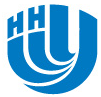 